 «Самая музейная группа»Подведены итоги районных конкурсов «Самый, самый музейный…». Победителями этого конкурса становятся те классы, группы детского сада или школы, которые больше всех раз посетили районный музей в течение учебного года.
«Самой музейной группой  2024»  признана:
 Подготовительная  группа детского сада «Аленка», воспитатель И.Ю. Назарова. Поздравляем !!!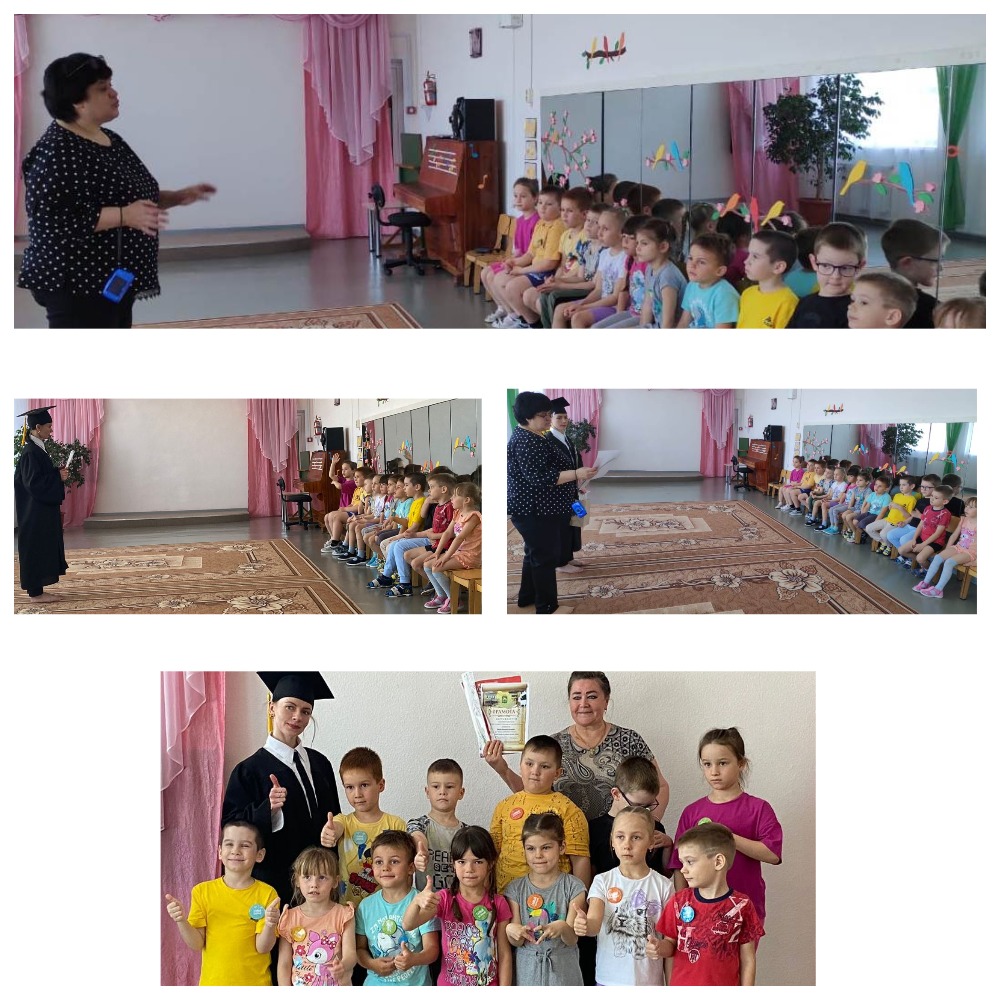 